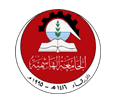 مكتبة الجامعة الهاشميةنموذج اقتراح كتاب( عام )                                                                                       تاريخ تقديم الطلب : المعلومات الشخصية :معلومات الكتاب :الرقم   :الاسم  :الكلية  :القسم  :الهاتف           -  العمل  :           - الجوال  :البريد الالكتروني  :الفاكس  :عنوان الكتاب  :عنوان الكتاب  :عنوان الكتاب  :المؤلف :المؤلف :المؤلف :الناشرمكان النشرالطبعة والسنةأين وجدت هذا الكتاب :أين وجدت هذا الكتاب :أين وجدت هذا الكتاب :